GULBENES NOVADA DOMES LĒMUMSGulbenēPar Gulbenes novada attīstības programmas 2018.-2024.gadam investīciju plāna 2021.-2023.gadam grozījumiemŅemot vērā 2021.gada 30.jūnija Gulbenes novada domes lēmumu Nr. GND/2021/728 (protokols Nr.7; 46.p.) par ielas statusa noteikšanu inženierbūvei Stradu pagastā un                                     Nr. GND/2021/729 (protokols Nr.7; 47.p.) par ielas statusa noteikšanu inženierbūvei Beļavas pagastā, nepieciešams precizēt Gulbenes novada attīstības programmas 2018.-2024.gadam investīciju plāna 2021.-2023.gadam 2.daļas Ilgtermiņa prioritātes ilgtspējīga ekonomika un uzņēmējdarbību atbalstoša vide projekta Nr.26 “Vienības ielas posma pārbūve, Beļavas pagastā” un 3.daļas Ilgtermiņa prioritātes kultūrtelpas attīstība  un dzīves vides kvalitātes projekta Nr.30 “Sporta ielas pārbūve Stāķi, Stradu pagastā” sadaļas - projekta nosaukums, indikatīvā summa, finanšu instruments, projekta plānotie darbības rezultāti un rezultatīvie rādītāji.Pamatojoties uz likuma “Par pašvaldībām” 14.panta otrās daļas 1.punktu, kas nosaka, ka pašvaldības pienākums ir izstrādāt pašvaldības teritorijas attīstības programmu un teritorijas plānojumu, nodrošināt teritorijas attīstības programmas realizāciju un teritorijas plānojuma administratīvo pārraudzību, 21.panta pirmās daļas 3.punktu, kas nosaka, ka dome var izskatīt jebkuru jautājumu, kas ir attiecīgās pašvaldības pārziņā, turklāt tikai dome var apstiprināt pašvaldības teritorijas attīstības programmu un teritorijas plānojumu, Ministru kabineta 2014.gada 14.oktobra noteikumiem Nr.628 “Noteikumi par pašvaldību teritorijas attīstības plānošanas dokumentiem” 73.punktu, kas nosaka, ka rīcības plānu un investīciju plānu aktualizē ne retāk kā reizi gadā, ievērojot pašvaldības budžetu kārtējam gadam; aktualizēto rīcības un investīciju plānu apstiprina ar domes lēmumu un ievieto sistēmā, atklāti balsojot: ar 14 balsīm "Par" (Ainārs Brezinskis, Aivars Circens, Anatolijs Savickis, Andis Caunītis, Atis Jencītis, Daumants Dreiškens, Guna Pūcīte, Guna Švika, Gunārs Ciglis, Intars Liepiņš, Ivars Kupčs, Mudīte Motivāne, Normunds Audzišs, Normunds Mazūrs), "Pret" – nav, "Atturas" – nav,  Gulbenes novada dome NOLEMJ:IZDARĪT Gulbenes novada attīstības programmas 2018.-2024.gadam investīciju plānā 2021.-2023.gadam, kas apstiprināts Gulbenes novada domes 2020.gada 30.decembra sēdē (protokols Nr.22, 52.p.), grozījumus un izteikt 2.daļu “Ilgtermiņa prioritātes IP2. Ilgtspējīga ekonomika un uzņēmējdarbību atbalstoša vide (RVE) plānotie projekti” un 3.daļu “Ilgtermiņa prioritātes IP3. Kultūrtelpas attīstība  un dzīves vides kvalitātes (RVK) plānotie projekti” jaunā redakcijā (pielikumā).Gulbenes novada domes priekšsēdētājs						A.CaunītisSagatavoja: Monika Prokofjeva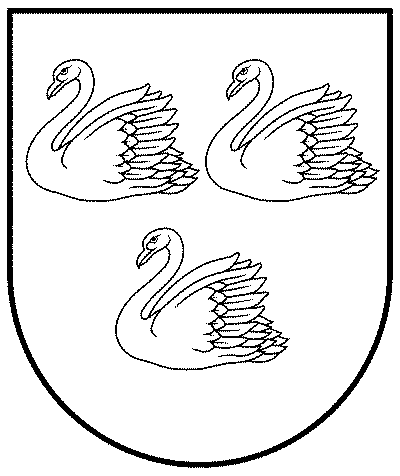 GULBENES NOVADA PAŠVALDĪBAReģ. Nr. 90009116327Ābeļu iela 2, Gulbene, Gulbenes nov., LV-4401Tālrunis 64497710, mob.26595362, e-pasts: dome@gulbene.lv, www.gulbene.lv2021.gada 29.jūlijāNr. GND/2021/922(protokols Nr.11; 98.p)